Сумська міська радаVІI СКЛИКАННЯ ХІV СЕСІЯРІШЕННЯвід 05 жовтня 2016 року № 1213-МРм. СумиВраховуючи звернення орендаря, надані документи та протокол засідання постійної комісії з питань архітектури, містобудування, регулювання земельних відносин, природокористування та екології Сумської міської ради від 09.06.16 №  25, відповідно до статті 12 Земельного кодексу України, статей 31, 32, 34 Закону України «Про оренду землі», керуючись пунктом 34 частини першої статті 26 Закону України «Про місцеве самоврядування в Україні», Сумська міська рада ВИРІШИЛА:1. Надати згоду фізичній особі-підприємцю Мосуновій Любові Анатоліївні (2040307103) на припинення дії договору оренди земельної ділянки шляхом його дострокового розірвання за адресою: м. Суми, вул. О. Невського, 27/2 площею 0,0020 га від 22 жовтня 2015 року № 11721447.2. Департаменту забезпечення ресурсних платежів (Клименко Ю.М.) підготувати угоду про дострокове розірвання договору.3. Організацію виконання даного рішення покласти на першого заступника міського голови Войтенка В.В.Сумський міський голова							О.М. ЛисенкоВиконавець: Клименко Ю.М.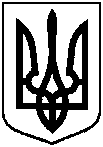 Про припинення дії договору оренди земельної ділянки  шляхом його дострокового розірвання, укладеного з фізичною особою-підприємцем Мосуновою Л.А.